(Subject title) HI Tiffani, please contact me ASAP we can use your help!(Body)Good morning Tiffani, (Realtors name, Business owners name, or Company name "Only" if there is no personal name)My name is Ross “your first name ONLY", I work for Moveout2Cleanouts moving-home improvement & household services. Since we noticed you offered your real estate services within the Plainfield [Specific City] area, we would really like to know if you can help us out with our moving clients who are looking to rent, buy and sell properties within your area. Please let me know if you can work with us. Just reply to this email, call me directly or visit the links below for more details.We are not looking for compensation just offering extended value to our clients and colleagues!With much appreciation.Ross Crawford, "Your first and Last name" Cell Phone 888-888-8888 < Your google #Video: https://mmini.me/ExplanationVideoLink                                                                                                                                                                                                                                                   My Referral link: https://mmini.me/ReferralBonuses                                                                                                            Sign up with this the “My Referral link” above so you can replace this link with your own referral link as shown in the training video. Please email me the new link after so I can personalize it for you! A picture below (Converts extremely Well!)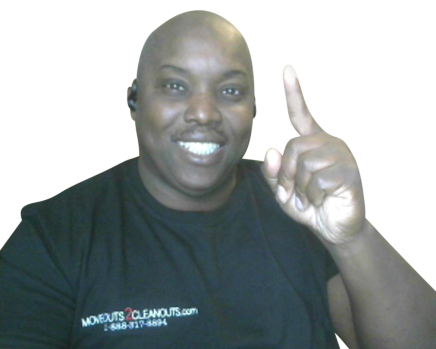 